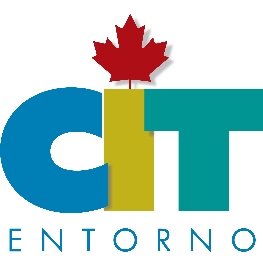 IRAPUATOITINERARIO:CONOCIENDO LA HISTORIA DEL ÁREA NATURAL PROTEGIDA: VIAJE EN LANCHATe invitamos a conocer la historia detrás de la construcción de la presa la purísima y su proceso para convertirse en área natural protegida. Pasando una increíble mañana paseando en lancha por el humedal apreciando los hermosos paisajes que tiene al área para nosotros. Terminado disfrutaremos un delicioso desayuno acompañado de una amena charla sobre la importancia de las áreas naturales protegidas y su flora y fauna que la complementan. ¡Se parte de esta iniciativa en Guanajuato!¿Cuánto dura? 4 horas¿Qué incluye?*Insumos necesarios para el desarrollo de la actividad*Delicioso almuerzo con la comunidad*Plática sobre la importancia del ANP y su zona de influenciaSalida:*Grupo mínimo de 4 personasTOMA EN CUENTA ESTO:Reservación de mínimo 5 a 3 días hábiles previo a tu visita.Solicita tu cotización indicando día de tu visita y número de personas que viajan contigo.Sujeto a disponibilidad.PRECIOS SUJETOS A CAMBIO SIN PREVIO AVISO Y SUJETOS A DISPONIBILIDAD